<School Name>   <Year>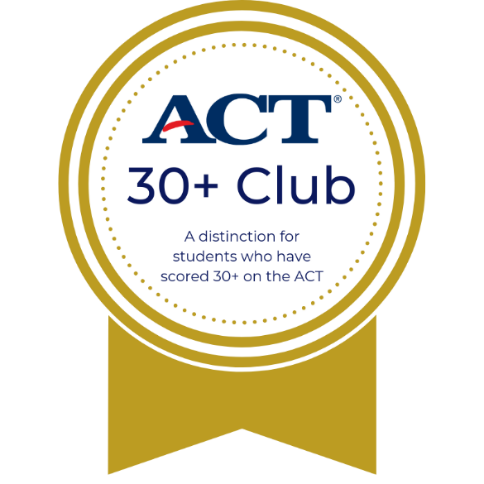 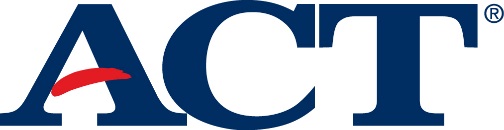 30+ ClubIn honor of your outstanding performance and dedication towards achieving a 30 or higher on the ACT, this certificate is awarded to